KẾ HOẠCHThực hiện công tác tổ chức cán bộ năm học 2023-2024 	Căn cứ Hướng dẫn 1412/PGDĐT ngày 13/10/2023 của Phòng GD&ĐT Thủ Thừa v/v  thực hiện công tác tổ chức cán bộ năm học 2020 – 2021.	Căn cứ tình hình thực tế, trường TH Bình An xây dựng kế hoạch thực hiện công tác tổ chức cán bộ năm học 2023-2024 như sau:I. Về công tác xây dựng đội ngũ nhà giáo và cán bộ quản lý: 1.Tiếp tục tổ chức các lớp học tập, quán triệt cho toàn thể cán bộ, viên chức trong toàn ngành và xây dựng kế hoạch tu dưỡng, rèn luyện, phấn đấu thực hiện Chỉ thị 05-CT/TW của Bộ Chính trị gắn với việc thực hiện Nghị quyết số 04-NQ/TW (khóa XII) về tăng cường xây dựng, chỉnh đốn Đảng; ngăn chặn, đẩy lùi sự suy thoái về tư tưởng chính trị, đạo đức, lối sống, những biểu hiện "tự diễn biến", "tự chuyển hoá" trong nội bộ. Công văn số 1208-CV/TU ngày 25/7/2022 của Tỉnh ủy Long An về việc tăng cường công tác lãnh đạo, chỉ đạo và triển khai thực hiện Kết luận số 01-KL/TW ngày 18/5/2021 của Bộ Chính trị (khóa XIII) tiếp tục thực hiện Chỉ thị số 05-CT/TW của Bộ Chính trị (khóa XII) “Về đẩy mạnh việc học tập và làm theo tư tưởng, đạo đức, phong cách Hồ Chí Minh). Nghị quyết số 21-NQ/TW ngày 16/6/2022 của Hội nghị lần thứ năm Ban Chấp hành Trung ương Đảng khóa XIII về tăng cường củng cố, xây dựng tổ chức cơ sở đảng và nâng cao chất lượng đội ngũ đảng viên trong giai đoạn mới, 	2.Thực hiện nghiêm Quyết định số 16/2008/QĐ-BGDĐT của Bộ GD&ĐT quy định về đạo đức nhà giáo; Chỉ thị số 1737/CT-BGDĐT ngày 07/5/2018 của Bộ Giáo dục và Đào tạo “Về việc tăng cường quản lý và nâng cao đạo đức nhà giáo”. Thực hiện nghiêm túc chế độ công vụ, văn hóa ứng xử trong trường học theo tinh thần chỉ đạo của Quyết định số 03/2007/QĐ-BNV ngày 26/02/2007 của Bộ Nội vụ, Thực hiện tốt công tác bồi dưỡng nâng cao phẩm chất chính trị, đạo đức lối sống cho cán bộ, công chức, viên chức ngành giáo dục và đào tạo. 3.Thực hiện tốt nguyên tắc tập trung dân chủ; làm tốt công tác tự phê bình và phê bình; thực hiện tốt quy chế giám sát và phản biện xã hội theo Quyết định số 127-QĐ/TW ngày 12/12/2013 của Bộ Chính trị khoá XI về việc ban hành Quy chế giám sát và phản biện xã hội của Mặt trận Tổ quốc Việt Nam và các đoàn thể chính trị - xã hội; Nghị quyêt số 35-NQ/TW ngày 22/10/2018 về “Tăng cường bảo vệ nền tảng tư tưởng của Đảng, đấu tranh phản bác các quan điểm sai trái, thù địch trong tình hình mới”; Quy định số 205-QĐ/TW ngày 23/9/2019 của Bộ Chính trị quy định “về việc kiểm soát quyền lực trong công tác cán bộ và chống chạy chức, chạy quyền”; Quy định số 101-QĐ/TW và Quy định 55-QĐ/TW gắn với việc quán triệt thực hiện nghiêm Quy định 08-QĐi/TW ngày 25/10/2018 của Ban Chấp hành Trung ương. 4. Triển khai thực hiện Quyết định số 6886/QĐ-UBND ngày 14/7/2021 phê duyệt Đề án số 1799/ĐA-SGDĐT ngày 01/7/2021 của Sở Giáo dục và Đào tạo phát triển đội ngũ nhà giáo và cán bộ quản lý giáo dục đáp ứng yêu cầu triển khai thực hiện Chương trình giáo dục phổ thông 2018 giai đoạn 2021. Phấn đấu đến năm 2030, đội ngũ CBQL, nhà giáo các cấp đảm bảo về số lượng và chất lượng, 100% giáo viên được chuẩn hóa trình độ chuyên môn theo quy định của Luật Giáo dục năm 2019.5.Triển khai thực hiện Kế hoạch số 258/KH-UBND ngày 16/12/2020 của UBND tỉnh thực hiện nâng trình độ chuẩn được đào tạo của giáo viên mầm non, tiểu học, trung học cơ sở giai đoạn 1 (2020-2025) theo quy định của Nghị định số 71/2020/NĐ-CP ngày 30/6/2020 của Chính phủ quy định lộ trình thực hiện nâng trình độ chuẩn được đào tạo của giáo viên mầm non, tiểu học, trung học cơ sở và  Kế hoạch số 681/KH-BGDĐT ngày 28/8/2020 của Bộ Giáo dục và Đào tạo. Thực hiện lộ trình nâng trình độ chuẩn được đào tạo của giáo viên tiểu học giai đoạn 1 (2020 – 2025): ( Đơn vị có 4 trường hợp cưa đủ chuẩn theo Luật Giáo dục 2019: 02 GV lớn tuổi sắp nghỉ hưu, 01 GV cam kết không học, 01GV lộ trình năm 2024 sẽ học).6.Triển khai thực hiện Quyết định số 7492/QĐ-UBND ngày 16/8/2022 của UBND tỉnh phê duyệt Kế hoạch đào tạo giáo viên theo nhu cầu địa phương năm 2022 trên tinh thần Nghị định 116/2020/NĐ-CP ngày 25/9/2020 của Chính phủ thực hiện đào tạo giáo viên theo nhu cầu địa phương và Công văn số 1891/BGDĐT-GDĐH ngày 11/5/2021 của Bộ Giáo dục và Đào tạo về việc hướng dẫn thực hiện phương thức giao nhiệm vụ, đặt hàng hoặc đấu thầu đào tạo giáo viên theo nhu cầu xã hội quy định tại Nghị định số 116/2020/NĐ-CP ngày 25/9/2020 của Chính phủ.  Thực hiện công tác bồi dưỡng giáo viên, cán bộ quản lý giáo dục nhằm đáp ứng yêu cầu triển khai thực hiện chương trình giáo dục phổ thông mới, phối hợp các cở sở đào tạo tổ chức các lớp bồi dưỡng tiêu chuẩn chức danh nghề nghiệp giáo viên các cấp; bồi dưỡng lý luận chính trị cho cán bộ quản lý, nhà giáo diện quy hoạch. Thực hiện tốt công tác bồi dưỡng thường xuyên theo hướng dẫn của Bộ Giáo dục và Đào tạo; chọn cử công chức, viên chức diện quy hoạch tham gia các lớp bồi dưỡng, đào tạo nguồn đảm bảo đúng quy định theo Nghị định 101/2017/NĐ-CP ngày 01/9/2017 của Chính phủ quy định về đào tạo, bồi dưỡng cán bộ, công chức, viên chức và Nghị định số 89/2021/NĐ-CP ngày 18/10/2021 của Chính phủ.7. Tăng cường công tác tuyên truyền, quán triệt trong đội ngũ cán bộ, đảng viên, viên chức nhằm thực hiện có hiệu quả Công văn số 3236/UBND-VHXH ngày 12/4/2022 của UBND tỉnh Long An về việc triển khai thực hiện Thông báo số 239/TB-HĐND ngày 01/4/2022 kết luận của Thường trực HĐND tỉnh tại Chương trình Đối thoại lần thứ 3 về “Giải pháp khắc phục tình trạng thừa, thiếu giáo viên tại các trường mầm non và phổ thông”; Công văn số 5514/UBND-VHXH ngày 21/6/2022 của UBND tỉnh về việc thực hiện các giải pháp khắc phục thừa, thiếu giáo viên ngành Giáo dục, Công văn số 3585/BGDĐT-NGCBQLGD ngày 02/8/2022 của Bộ Giáo dục và Đào tạo về việc triển khai tuyển dụng biên chế giáo viên mầm non, phổ thông theo Quyết định số 72-QĐ/TW ngày 18/7/2022 của Bộ Chính trị, trong năm học 2022-2023:Triển khai thực hiện Nghị quyết số 102/NQ-CP ngày 03/7/2020 của Chính phủ về giải pháp đối với biên chế sự nghiệp giáo dục và y tế và Thông tư số 24/2020/TT-BGDĐT ngày 25/8/2020 của Bộ Giáo dục và Đào tạo quy định việc sử dụng giáo viên, cán bộ quản lý giáo dục trong cơ sở giáo dục mầm mon, tiểu học trung học cơ sở chưa đáp ứng trình độ chuẩn được đào tạo. Thực hiện hợp đồng nhân viên y tế trường học theo Công văn số 2564/BNV-CCVC ngày 16/6/2022 của Bộ Nội vụ.8. Thực hiện chuyển đổi vị trí công tác theo Nghị định số 59/2019/NĐ-CP ngày 01/7/2019 của Chính phủ quy định chi tiết một số điều và biện pháp thi hành Luật Phòng, chống tham nhũng; Thông tư số 41/2021/TT-BGDĐT ngày 30/12/2021 của Bộ GD&ĐT quy định danh mục và thời hạn định kỳ chuyển đổi vị trí công tác trong các cơ quan, tổ chức, đơn vị trực thuộc, trực thuộc Bộ Giáo dục và Đào tạo và thuộc phạm vi quản lý theo ngành, lĩnh vực giáo dục tại chính quyền địa phương; Thông tư số 3/2022/TT-BNV ngày 12/3/2022 của Bộ Nội vụ quy định danh mục và thời hạn định kỳ chuyển đổi vị trí công tác đối với công chức, viên chức trực tiếp tiếp xúc và giải quyết công việc thuộc lĩnh vực tổ chức cán bộ ở địa phương; Thông tư số 18/2022/TT-BKHĐT ngày 08/8/2022 của Bộ Kế hoạch đầu tư quy định danh mục và thời hạn định kỳ chuyển đổi vị trí công tác đối với công chức không giữ chức vụ lãnh đạo, quản lý và viên chức trực tiếp tiếp xúc và giải quyết công việc thuộc lĩnh vực Đầu tư ở địa phương; Thông tư số 03/2021/TT-TTCP ngày 30/9/2021 của Thanh tra Chính phủ quy định chi tiết danh mục và thời hạn định kỳ chuyển đổi vị trí công tác tại thanh tra chính phủ và vị trí công tác trong lĩnh vực thanh tra, tiếp công dân, giải quyết khiếu nại, tố cáo, phòng, chống tham nhũng tại chính quyền địa phương.9. Thực hiện nghiêm túc và thực chất việc đánh giá xếp loại viên chức hàng năm theo Nghị định số 90/2020/NĐ-CP ngày 13/8/2020 của Chính phủ về đánh giá, xếp loại chất lượng cán bộ, công chức, viên chức, Nghị định 48/2023/NĐ-CP ngày 17/7/2023 của Chính phủ về việc sửa đổi, bổ sung một số điều của Nghị định số 90/2020/NĐ-CP ngày 13/8/2020 của Chính phủ về đáng giá, xếp loại chất lượng cán bộ, công chức, viên chức, tổ chức đánh giá đúng thực chất chuẩn giáo viên và cán bộ quản lý trường học các cấp theo hướng dẫn của Bộ Giáo dục và Đào tạo: Thông tư số 42/2010/TT-BGDĐT ngày 30/12/2010, Thông tư số 14/2018/TT-BGDĐT ngày 20/7/2018, Thông tư số 20/2018/TT-BGDĐT ngày 22/8/2018, Thông tư số 25/2018/TT-BGDĐT ngày 08/10/2018, Thông tư số 26/2018/TT-BGDĐT ngày 08/10/2018. Việc đánh giá công chức, viên chức làm cơ sở cho việc: bình chọn danh hiệu thi đua; bổ nhiệm, điều động, luân chuyển, cho thôi, miễn nhiệm chức vụ hoặc tinh giản biên chế đối với nhà giáo chưa đạt chuẩn; đào tạo, bồi dưỡng cán bộ quản lý, công chức, viên chức ngành giáo dục đạt yêu cầu về đổi mới giáo dục và đào tạo trong giai đoạn hiện nay và những năm sắp tới.10. Triển khai kế hoạch bổ nhiệm chức danh nghể nghiệp giáo viên các cấp theo Thông tư số 08/2023/TT-BGDĐT ngày 14/4/2023 được sửa đổi, bổ sung một số điều của các Thông tư số 01/2021/TT-BGDĐT, 02/2021/TT-BGDĐT, 03/2021/TT-BGDĐT, 04/2021/TT-BGDĐT ngày 02 tháng 02 năm 2021 của Bộ Giáo dục và Đào tạo quy định mã số, tiêu chuẩn chức danh nghề nghiệp và bổ nhiệm, xếp lương viên chức giảng dạy trong các cơ sở giáo dục mầm non, phổ thông công lập.11. Thực hiện có hiệu quả các giải pháp nâng cao chất lượng việc thi hành công vụ, trách nhiệm của viên chức, khắc phục tình trạng đùn đẩy, né tránh trách nhiệm, làm việc cầm chừng của công chức, viên chức 
theo chỉ đạo của UBND tỉnh tại Công văn số 6504/UBND-THKSTTHC ngày 20/7/2023 và Công văn số 1174-CV/BNCTU ngày 25/8/2023của Ban Nội  chính Tỉnh ủy về việc thực hiện Kế hoạch số 01-KH/BCĐ ngày 10/8/2023 của Ban Nội chính Trung ương.	II. Công tác bảo vệ chính trị nội bộ; đảm bảo an ninh, an toàn xã hội; công tác dân chủ trường học:Hiệu trưởng thường xuyên tổ chức quán triệt, phổ biến các Chỉ thị, Nghị quyết, văn bản hướng dẫn của cơ quan quản lý cấp trên nhằm tăng cường công tác giáo dục chính trị, bồi dưỡng phẩm chất đạo đức nhà giáo, đạo đức nghề nghiệp; nâng cao ý thức công chức, viên chức chấp hành sự phân công, chỉ đạo của lãnh đạo. Triển khai thực hiện tốt quy chế dân chủ cơ sở theo Luật Thực hiện quy chế dân chủ ở cơ sở ; Nghị định số 59/2023/NĐ-CP về quy định chi tiết một số điều của Luật Thực hiện dân chủ cơ sở; Nghị định số 04/2015/NĐ-CP ngày 09/01/2015 của Chính phủ; Chỉ thị số 33/CT-TTg  ngày 26/11/2021 của Thủ tướng Chính phủ về tiếp tục tăng cường và đổi mới công tác dân vận của cơ quan hành chính nhà nước, chính quyền các cấp trong tình hình mới; Thông tư số 01/2016/TT-BNV ngày 13/01/2016 của Bộ trưởng Bộ Nội vụ hướng dẫn một số nội dung của Nghị định 04/2015/NĐ-CP về thực hiện dân chủ trong hoạt động cơ quan hành chính nhà nước và đơn vị sự nghiệp công lập và Thông tư số 11/2020/TT-BGDĐT ngày 19/5/2020 của Bộ Giáo dục và Đào tạo hướng dẫn thực hiện dân chủ trong hoạt động của cơ sở giáo dục công lập. Thực hiện tốt chế độ công khai, lập bảng niêm yết, bảng thông báo các văn bản của nhà nước, cơ quan quản lý cấp trên, kế hoạch hoạt động năm, tháng, tuần của đơn vị ở nơi thuận tiện nhất để mọi người có thể xem, lưu ý một số vấn đề có liên quan chế độ, chính sách tiền lương, tài chính, chương trình, kế hoạch của nhà trường. - Tăng cường các giải pháp quản lý, khắc phục tình trạng buông lỏng, thiếu kiểm tra, kiểm soát; nêu cao vai trò, trách nhiệm của người đứng đầu tổ chức đơn vị; thực hiện tốt quy chế tiếp công dân nhằm giải quyết kịp thời những vướng mắc. Chủ động tiếp nhận và xử lý thông tin, thiết lập các kênh thông tin về bạo lực học đường của cơ sở giáo dục (hộp thư góp ý, đường dây nóng, hệ thống camera giám sát, . .. ); phối hợp với các cơ quan truyền thông, báo, đài để xử lý thông tin và định hướng thông tin. - Tiếp tục phối hợp các công an xã, các tổ chức đoàn thể địa phương kịp thời nắm bắt tình hình, tổ chức tuyên truyền cho cán bộ, viên chức và phụ huynh học sinh nâng cao tinh thần cảnh giác để ngăn chặn những luận điệu xuyên tạc của các thế lực thù địch lợi dụng. Hiệu trưởng yêu cầu cán bộ, viên chức không tham gia và thực hiện tốt công tác thông tin tuyên truyền cho người thân, người dân không tham gia các hoạt động biểu tình, bình luận, viết bài, đăng tin chia sẻ thông tin trên các mạng xã hội. - Hiệu trưởng kịp thời nắm bắt tình hình, thực hiện chế độ báo cáo nhanh về cơ quan an ninh, và cơ quan quản lý giáo dục khi có dấu hiệu bất thường tại địa phương, tại trường học, để thỉnh thị chỉ đạo của cấp trên nhằm xử lý kịp thời những tình huống có thể xảy ra. III. Về công tác kiểm tra:Tăng cường công tác kiểm tra việc thực hiện chế độ công vụ bằng nhiều hình thức.+ Việc thực thi chế độ công vụ, quy chế làm việc, quy chế phối hợp trong tập thể nhà trường.+ Công tác khắc phục hạn chế, tồn tại Nghị quyết Trung ương 4 ( khóa XII) và Chỉ thị 05-CT/TW của Bộ Chính trị.+ Công tác đào tạo nâng chuẩn và bồi dưỡng thường xuyên, bồi dưỡng nâng cao trình độ chuyên môn, nghiệp vụ CBQL, nhà giáo theo quy định của Bộ Giáo dục và Đào tạo, theo Nghị định 101/2017/NĐ-CP và Nghị định số 89/2021/NĐ-CP của Chính phủ.	III. Tổ chức thực hiện:	* Chế độ báo cáo: + Học kỳ I: trước 10/01 	+ Học kỳ II (báo cáo cả năm): trước 30/5Trên đây là Kế hoạch công tác cán bộ năm học 2023-2024, yêu cầu các các bộ phận và viên chức trong đơn vị  nghiên cứu và thực hiện./.UBND HUYỆN THỦ THỪATRƯỜNG TH BÌNH ANSố: 248/KH -THNTCỘNG HOÀ XÃ HỘI CHỦ NGHĨA VIỆT NAMĐộc lập - Tự do - Hạnh phúc               Bình An, ngày  13  tháng 11  năm 2023Nơi nhận:- Phòng GD&ĐT (Để B/c);-Các bộ phận trong nhà trường (Để T/h);- Lưu: VT.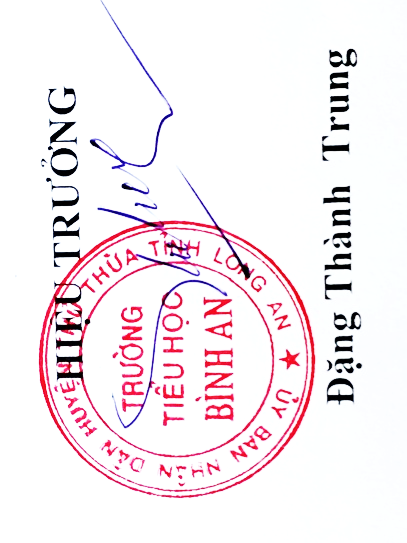 